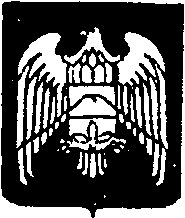 КЪЭБЭРДЕЙ-БАЛЪКЪЭР РЕСПУБЛИКЭМ ЩЫЩ АРУАН МУНИЦИПАЛЬНЭКУЕЙМ ЩЫЩ  ЧЕРНЭ РЕЧКЭ КЪУАЖЭМ И  СОВЕТКЪАБАРТЫ-МАЛКЪАР РЕСПУБЛИКАНЫ УРВАН МУНИЦИПАЛЬНЫЙ     РАЙОНУНУ ЧЕРНАЯ РЕЧКА  ЭЛ  ПОСЕЛЕНИЯСЫ СОВЕТИСОВЕТ  МЕСТНОГО САМОУПРАВЛЕНИЯ СЕЛЬСКОГО ПОСЕЛЕНИЯ ЧЕРНАЯ РЕЧКА УРВАНСКОГО МУНИЦИПАЛЬНОГО РАЙОНА КАБАРДИНО-БАЛКАРСКОЙ РЕСПУБЛИКИ«Об утверждении административного регламента предоставления муниципальной услуги «Предоставление в аренду, собственность, постоянное (бессрочное) пользование, безвозмездное пользование земельных участков, находящихся в муниципальной собственности сельского поселения Черная Речка, без проведения торгов»В соответствии с Земельным кодексом РФ, Федеральным законом от 27.07.2010 г. № 210-ФЗ «Об организации предоставления государственных и муниципальных услуг», Постановлением Правительства Российской Федерации от 16.05.2011 №373 «О разработке и утверждении административных регламентов исполнения государственных функций и административных регламентов предоставления государственных услуг», Совет местного самоуправления сельского поселения Черная Речка РЕШИЛ:1. Утвердить прилагаемый административный регламент предоставления муниципальной услуги «Предоставление в аренду, собственность, постоянное (бессрочное) пользование, безвозмездное пользование земельных участков, находящихся в муниципальной собственности сельского поселения Черная Речка, без проведения торгов».2. Обнародовать данное постановление путем размещения его на информационном стенде, расположенном в здании администрации по адресу: с. Черная Речка, ул. Ленина, 100 и путем размещения на официальном сайте сельского поселения Черная Речка –  Adm-chrechka.ru.3. Настоящее постановление вступает в силу с момента его обнародования.4. Контроль за исполнением настоящего постановления оставляю за собой.Глава с.п.Черная Речка                                                       Р.Н. КуповПриложение к решению Советаместного самоуправления  сельского поселения Черная Речкаот 27.12.2018г. №1 Административный регламентпредоставления муниципальной услуги «Предоставление в аренду, собственность, постоянное (бессрочное) пользование, безвозмездное пользование земельных участков, находящихся в муниципальной собственности сельского поселения Черная Речка, без проведения торгов»1. Общие положения1.1. Предмет регулирования регламента Административный регламент предоставления муниципальной услуги «Предоставление в аренду, собственность, постоянное (бессрочное) пользование, безвозмездное пользование земельных участков, находящихся в муниципальной собственности сельского поселения Черная Речка, без проведения торгов» (далее – Административный регламент) предполагает предоставление в аренду, собственность, постоянное (бессрочное) пользование, безвозмездное пользование земельных участков без проведения торгов и предусматривает:а) сроки и последовательность административных процедур;б) упорядочение административных действий в ходе оказания муниципальной услуги;в) информирование физических (юридических) лиц о порядке оказания муниципальной услуги;г) доступность обращения за предоставлением муниципальной услуги;д) указание об ответственности за несоблюдение требований административного регламента.1.2. Сведения о заявителях муниципальной услугиЗаявителями муниципальной услуги «Предоставление в аренду, собственность, постоянное (бессрочное) пользование, безвозмездное пользование земельных участков, находящихся в муниципальной собственности сельского поселения Черная Речка, без проведения торгов» (далее -  Муниципальная услуга) являются:а) граждане Российской Федерации;б) иностранные граждане;в) лица без гражданства;г) юридические лица;д) представители вышеуказанных лиц, действующие на основании полномочий, определенных в соответствии с действующим законодательством Российской Федерации.Земельные участки, находящиеся муниципальной собственности, предоставляются в постоянное (бессрочное) пользование исключительно:1) органам государственной власти и органам местного самоуправления;2) государственным и муниципальным учреждениям (бюджетным, казенным, автономным);3) казенным предприятиям;4) центрам исторического наследия президентов Российской Федерации, прекративших исполнение своих полномочий.1.3. Требования к Порядку информирования о предоставлении муниципальной услуги1.3.1. Муниципальная услуга предоставляется администрацией поселения (далее -  Администрация) по адресу:Место нахождение Администрации: КБР, Урванский район, с.Черная Речка, ул.Ленина, 100. Телефоны: (886635) 71-3-34E-mail: chrechka@yandex.ruАдрес сайта администрации поселения: Adm-chrechka.ruПриём заявителей с заявлениями, жалобами и обращениями на принятые (осуществленные) в ходе предоставления муниципальной услуги решения, действия (бездействие) должностных (ответственных) лиц Администрации проводится в соответствии с графиком.График приёма документов в Администрации:В Администрации в местах ожидания и приема Заявителей размещается визуальная и текстовая информация о порядке предоставления муниципальной услуги.Информацию по вопросам предоставления муниципальной услуги, в том числе о ходе предоставления муниципальной услуги, Заявитель может получить по справочному телефону: 1.3.2. Муниципальная услуга может быть предоставлена через «Многофункциональный центр предоставления государственных и муниципальных услуг».1.3.3. Информирование заявителей услуги осуществляется в форме:- информационных материалов, которые должны быть размещены в средствах массовой информации, в том числе в периодическом печатном издании, определенном Уставом поселения, а также на официальном сайте Администрации поселения, официальном сайте МФЦ в сети «Интернет», электронного информирования;- информационных материалов, которые должны быть размещены на информационных стендах в помещении Администрации поселения и МФЦ;- непосредственного общения заявителей с должностными лицами Администрации поселения и (или) представителями МФЦ;- телефона «горячей линии» по вопросам предоставления муниципальной услуги;- использования федеральной государственной информационной системы «Единый портал государственных и муниципальных услуг (функций)».1.3.4. Графики работы государственных органов, обращение в которые необходимо для предоставления Муниципальной услуги:Информация о графике работы государственных органов и порядке предоставления ими услуг размещается на их официальных сайтах в сети Интернет, средствах массовой информации и информационных материалах (брошюрах, буклетах, и т.д.), а также предоставляется непосредственно федеральными государственными гражданскими служащими по телефону в установленном действующим законодательством порядке, по электронной почте. При консультировании по электронной почте по вопросам, которые установлены данным разделом регламента, ответ направляется на электронный адрес лица, обратившегося за консультацией, в срок, не превышающий 7 рабочих дней с момента поступления обращения.1.3.5. Информация о порядке и сроках предоставления муниципальной услуги, основанная на сведениях об услугах, содержащихся в федеральной государственной информационной системе "Федеральный реестр государственных и муниципальных услуг (функций)", размещенная на Едином портале, региональном портале и официальном сайте Администрации, предоставляется заявителю бесплатно.Доступ к информации о сроках и порядке предоставления муниципальной услуги, размещенной на Едином портале, региональном портале и официальном сайте Администрации, осуществляется без выполнения заявителем каких-либо требований, в том числе без использования программного обеспечения, установка которого на технические средства заявителя требует заключения лицензионного или иного соглашения с правообладателем программного обеспечения, предусматривающего взимание платы, регистрацию или авторизацию заявителя или предоставление им персональных данных.1.3.6. Заявителем в предоставлении муниципальной услуги является физическое или юридическое лицо (за исключением государственных органов и их территориальных органов, органов государственных внебюджетных фондов и их территориальных органов, органов местного самоуправления), либо их уполномоченные представители, обратившиеся в орган, предоставляющий муниципальные услуги, либо в организации, указанные в п.1.1 настоящего раздела, или в многофункциональный центр предоставления государственных и муниципальных услуг, с запросом о предоставлении муниципальной услуги, в том числе в порядке, установленном статьей 15.1 Федерального закона № 210-ФЗ, выраженным в устной, письменной или электронной форме.Заявитель – физическое лицо при обращении в электронной форме за получением муниципальной услуги имеет право использовать простую электронную подпись при условии, что при выдаче ключа простой электронной подписи личность этого лица установлена при личном приеме.1.3.7. Заявитель (представитель заявителя) независимо от его места жительства или места пребывания (для физических лиц, включая индивидуальных предпринимателей) либо места нахождения (для юридических лиц) имеет право на обращение в любой по его выбору многофункциональный центр в пределах территории КБР для предоставления ему государственной (муниципальной) услуги по экстерриториальному принципу.Предоставление государственной (муниципальной) услуги в многофункциональных центрах по экстерриториальному принципу осуществляется на основании соглашений о взаимодействии, заключенных уполномоченным многофункциональным центром с федеральными органами исполнительной власти, органами внебюджетных фондов, органом исполнительной власти КБР, органами местного самоуправления в КБР.Предоставление государственной (муниципальной) услуги по экстерриториальному принципу обеспечивается при личном обращении заявителя (представителя заявителя) по месту пребывания заявителя (представителя заявителя) в МФЦ с заявлением о предоставлении государственной (муниципальной) услуги.2. Стандарт предоставления услуги2.1. Наименование муниципальной услуги Наименование муниципальной услуги: «Предоставление в аренду, собственность, постоянное (бессрочное) пользование, безвозмездное пользование земельных участков, находящихся в муниципальной собственности  сельского поселения, без проведения торгов».2.2. Наименования органа местного самоуправления, предоставляющего муниципальную услугу и участвующей организации2.2.1. Исполнителем и организатором муниципальной услуги является Администрация.2.2.2. Государственные органы, обращение в которые необходимо для предоставления муниципальной услуги:а) территориальный отдел Управления Федеральной службы государственной регистрации, кадастра и картографии по субъекту РФ;б) территориальный отдел филиала федерального государственного бюджетного учреждения «Федеральная кадастровая палата Федеральной службы государственной регистрации, кадастра и картографии» по субъекту РФ;в) территориальный отдел Федеральной налоговой службы по субъекту РФ. 2.2.3. Орган местного самоуправления, предоставляющий муниципальные услуги, не вправе требовать от заявителя:а) осуществления действий, в том числе согласований, необходимых для получения муниципальной услуги и связанных с обращением в иные государственные органы, организации, за исключением получения услуг, включенных в перечень услуг, которые являются необходимыми и обязательными для предоставления муниципальной услуги, утвержденный муниципальным правовым актом.2.2.4. Заявитель вправе предоставить дополнительную информацию и документы.2.2.5. Администрация, уполномоченная организация не вправе требовать от Заявителя осуществления действий, в том числе согласований, необходимых для получения муниципальной услуги и связанных с обращением в иные государственные органы, органы местного самоуправления, организации:-представления документов и информации или осуществления действий, представление или осуществление которых не предусмотрено нормативными правовыми актами, регулирующими отношения, возникающие в связи с предоставлением муниципальной услуги;- представления документов и информации, которые в соответствии с нормативными правовыми актами Российской Федерации, нормативными правовыми актами субъектов Российской Федерации и муниципальными правовыми актами находятся в распоряжении государственных органов, предоставляющих муниципальную услугу, иных государственных органов, органов местного самоуправления и (или) подведомственных государственным органам и органам местного самоуправления организаций, участвующих в предоставлении государственных или муниципальных услуг, за исключением документов, указанных в части 6 статьи 7 Федерального закона № 210-ФЗ. Заявитель вправе представить указанные документы и информацию в органы, предоставляющие муниципальные услуги, по собственной инициативе;- представления документов и информации, отсутствие и (или) недостоверность которых не указывались при первоначальном отказе в приеме документов, необходимых для предоставления муниципальной услуги, либо в предоставлении муниципальной услуги, за исключением следующих случаев:а) изменение требований нормативных правовых актов, касающихся предоставления  муниципальной услуги, после первоначальной подачи заявления о предоставлении  муниципальной услуги;б) наличие ошибок в заявлении о предоставлении муниципальной услуги и документах, поданных заявителем после первоначального отказа в приеме документов, необходимых для предоставления муниципальной услуги, либо в предоставлении  муниципальной услуги и не включенных в представленный ранее комплект документов;в) истечение срока действия документов или изменение информации после первоначального отказа в приеме документов, необходимых для предоставления муниципальной услуги, либо в предоставлении муниципальной услуги;г) выявление документально подтвержденного факта (признаков) ошибочного или противоправного действия (бездействия) должностного лица или органа, предоставляющего муниципальную услугу,  муниципального служащего, работника многофункционального центра, работника организации, предусмотренной частью 1.1 статьи 16 Федерального закона № 210-ФЗ, при первоначальном отказе в приеме документов, необходимых для предоставления  муниципальной услуги, либо в предоставлении муниципальной услуги, о чем в письменном виде за подписью руководителя  органа, предоставляющего муниципальную услугу, руководителя многофункционального центра при первоначальном отказе в приеме документов, необходимых для предоставления муниципальной услуги, либо руководителя организации, предусмотренной частью 1.1 статьи 16 настоящего Федерального закона, уведомляется заявитель, а также приносятся извинения за доставленные неудобства. 2.3. Нормативные правовые акты, регулирующие предоставление услугиПредоставление услуги «Предоставление в аренду, собственность, постоянное (бессрочное) пользование, безвозмездное пользование земельных участков, находящихся в муниципальной собственности сельского поселения Черная Речка, без проведения торгов», осуществляется в соответствии со следующими нормативными правовыми актами:а) Земельным кодексом Российской Федерации от 25 октября 2001 года № 136-ФЗ (принят ГД ФС РФ 28.09.2001) (ред. от 11.07.2011), опубликован в изданиях «Собрание законодательства РФ», 29.10.2001, № 44, ст. 4147, «Парламентская газета», № 204-205, 30.10.2001, «Российская газета», № 211-212, 30.10.2001;б) Федеральным законом от 25 октября 2001 года № 137-ФЗ «О введении в действие Земельного кодекса Российской Федерации» (ред. от 12.07.2011), опубликован в изданиях «Собрание законодательства РФ», 18.11.2002, № 46, ст. 4531, «Парламентская газета», № 220-221, 20.11.2002, «Российская газета», № 220, 20.11.2002 г.;в) Федеральным законом от 18 июня 2001 года № 78-ФЗ «О землеустройстве», (ред. от 23.07.2008) (принят ГД ФС РФ 24.05.2001), опубликован в изданиях «Парламентская газета», № 114-115, 23.06.2001, «Российская газета», № 118-119, 23.06.2001, «Собрание законодательства РФ», 25.06.2001, № 26, ст. 2582;г) Федеральным законом от 24 июля . № 221-ФЗ «О государственном кадастре недвижимости» (ред. от 01.07.2011), опубликован в изданиях «Собрание законодательства РФ», 30.07.2007, № 31, ст. 4017, «Российская газета», № 165, 01.08.2007, «Парламентская газета», № 99-101, 09.08.2007, «Российская газета», № 120, 06.06.2011, «Собрание законодательства РФ», 06.06.2011, № 23, ст. 3269, «Парламентская газета», № 28-29, 10-16.06.2011;д) Федеральным законом от 2 мая . № 59-ФЗ «О порядке рассмотрения обращений граждан Российской Федерации», (принят ГД ФС РФ 21.04.2006) (ред. от 27.07.2010), опубликован в изданиях «Российская газета», № 95, 05.05.2006, «Собрание законодательства РФ», 08.05.2006, № 19, ст. 2060, «Парламентская газета», № 70-71, 11.05.2006 г.е) Федеральным законом от 27 июля 2006 года № 152-ФЗ «О персональных данных» (принят ГД ФС РФ 08.07.2006) (ред. от 04.06.2011), опубликован в изданиях «Российская газета», № 165, 29.07.2006, «Собрание законодательства РФ», 31.07.2006, № 31 (1 ч.), ст. 3451, «Парламентская газета», № 126-127, 03.08.2006;ж) Федеральным законом от 27.07.2010 № 210-ФЗ (ред. от 11.07.2011) «Об организации предоставления государственных и муниципальных услуг» (принят ГД ФС РФ 07.07.2010), опубликован в изданиях «Российская газета», № 168, 30.07.2010, «Собрание законодательства РФ», 02.08.2010, № 31, ст. 4179;з) Федеральный закон от 06.10.2003 № 131-ФЗ (ред. от 03.05.2011) «Об общих принципах организации местного самоуправления в Российской Федерации» «Собрание законодательства РФ», 06.10.2003, № 40, ст. 3822, опубликован в изданиях «Парламентская газета», № 186, 08.10.2003, № 23, 13-19.05.2011, «Российская газета», № 202, 08.10.2003, № 97, 06.05.2011, «Собрание законодательства РФ», 09.05.2011, № 19, ст. 2705;и) Приказ Министерства экономического развития Российской Федерации от 12.01.2015 № 1 «Об утверждении перечня документов, подтверждающих право заявителя на приобретение земельного участка без проведения торгов» (зарегистрирован в Минюсте РФ 27.03.615 г. № 36258).к) Федеральным законом от 15.04.1998 №66-ФЗ (ред. от 01.07.2011) «О садоводческих, огороднических и дачных некоммерческих объединениях граждан», опубликован в изданиях «Собрание законодательства РФ», 20.04.1998, № 16, ст. 1801, «Российская газета», №79, 23.04.1998, №142, 04.07.2011, «Собрание законодательства РФ», 04.07.2011, №27, ст. 3880, «Парламентская газета», № 33, 08-14.07.2011.л) постановление Правительства Российской Федерации от 20 ноября 2012г. №1198 "О федеральной государственной информационной системе, обеспечивающей процесс досудебного (внесудебного) обжалования решений и действий (бездействия), совершенных при предоставлении государственных и муниципальных услуг" ("Собрание законодательства Российской Федерации", 26.11.2012, № 48, ст. 6706, "Российская газета", 23.11.2012, № 271);м) постановление Правительства Российской Федерации от 26 марта . №236 "О требованиях к предоставлению в электронной форме государственных и муниципальных услуг" (Официальный интернет-портал правовой информации http://www.pravo.gov.ru, 05.04.2016, "Собрание законодательства Российской Федерации", 11.04.2016, №15, ст. 2084, "Российская газета", 08.04.2016, № 75.).2.4. Перечень документов для предоставления муниципальной услуги2.4.1. Исчерпывающий перечень документов, необходимых в соответствии с нормативными правовыми актами для предоставления муниципальной услуги, подлежащих представлению заявителем, в том числе необходимых и обязательных:1. Заявление о предоставлении в аренду, собственность, постоянное (бессрочное) пользование, безвозмездное пользование земельных участков, находящихся в муниципальной собственности сельского поселения, без проведения торгов.Лицо, подающее заявление о приобретении прав на земельный участок, предъявляет документ, подтверждающий личность заявителя.В случае направления заявления о приобретении прав на земельный участок посредством почтовой связи на бумажном носителе к такому заявлению прилагается копия документа, подтверждающего личность заявителя.2. Копия документа, удостоверяющего права (полномочия) представителя физического или юридического лица, если с заявлением обращается представитель заявителя (заявителей).3. Заверенный перевод на русский язык документов о государственной регистрации юридического лица в соответствии с законодательством иностранного государства в случае, если заявителем является иностранное юридическое лицо.4. Документы, подтверждающие право заявителя на приобретение земельного участка без проведении торгов.5. Согласие заявителя на обработку персональных данных.Заявитель вправе предоставить иные документы и дополнительную информацию.Орган местного самоуправления, предоставляющий муниципальные услуги, не вправе требовать от заявителя предоставления документов и информации, которые находятся в распоряжении органов, предоставляющих муниципальные услуги, иных государственных органов, органов местного самоуправления, организаций, в соответствии с нормативными правовыми актами Российской Федерации, нормативными правовыми актами субъектов Российской Федерации, муниципальными правовыми актами.Запрос, представленный в Администрацию в форме электронного документа, подписывается простой электронной подписью в соответствии с требованиями Федерального закона "Об электронной подписи" и требованиями Федерального закона "Об организации предоставления государственных и муниципальных услуг".Формирование запроса осуществляется посредством заполнения электронной формы запроса на Едином портале, региональном портале или официальном сайте Администрации без необходимости дополнительной подачи запроса в какой-либо иной форме.На Едином портале, региональном портале и официальном сайте Администрации размещается образец заполнения запроса в форме электронного документа.Если на Едином портале заявителю не обеспечивается возможность заполнения запроса в форме электронного документа, то для формирования запроса на Едином портале в порядке, определяемом Министерством связи и массовых коммуникаций Российской Федерации, обеспечивается автоматический переход к заполнению электронной формы указанного запроса на региональном портале или официальном сайте Администрации.Форматно-логическая проверка сформированного запроса осуществляется после заполнения заявителем каждого из полей электронной формы запроса. При выявлении некорректно заполненного поля электронной формы запроса заявитель уведомляется о характере выявленной ошибки и порядке ее устранения посредством информационного сообщения непосредственно в электронной форме запроса.При формировании запроса обеспечивается:возможность копирования и сохранения запроса;возможность печати на бумажном носителе копии запроса в электронной форме;сохранение ранее введенных в электронную форму запроса значений в любой момент по желанию заявителя, в том числе при возникновении ошибок ввода и возврате для повторного ввода значений в электронную форму запроса;заполнение полей электронной формы запроса до начала ввода сведений заявителем с использованием сведений, размещенных в федеральной государственной информационной системе "Единая система идентификации и аутентификации в инфраструктуре, обеспечивающей информационно-технологическое взаимодействие информационных систем, используемых для предоставления государственных и муниципальных услуг в электронной форме" (далее - единая система идентификации и аутентификации), и сведений, опубликованных на Едином портале, региональном портале или официальном сайте Администрации, в части, касающейся сведений, отсутствующих в единой системе идентификации и аутентификации;возможность вернуться на любой из этапов заполнения электронной формы запроса без потери ранее введенной информации;возможность доступа заявителя на Едином портале, региональном портале или официальном сайте Администрации к ранее поданным им запросам в течение не менее одного года, а также частично сформированных запросов - в течение не менее 3 месяцев.Сформированный и подписанный запрос направляется в Администрацию посредством Единого портала, регионального портала или официального сайта Администрации.Запрос, направленный в форме электронного документа, распечатывается на бумажный носитель и регистрируется должностным лицом Администрации, ответственным за прием документов, в журнале учета приема запросов заявителей в день его поступления.Должностное лицо Администрации обеспечивает прием запроса, необходимого для предоставления услуги, и регистрацию запроса без необходимости повторного представления заявителем этого документа на бумажном носителе, если иное не установлено федеральными законами и принимаемыми в соответствии с ними актами Правительства Российской Федерации, законами и иными нормативными актами КБР.Уведомление о приеме и регистрации запроса, необходимого для предоставления муниципальной услуги, содержащее сведения о факте приема запроса, необходимого для предоставления муниципальной услуги, и начале процедуры предоставления муниципальной услуги, а также сведения о дате и времени окончания предоставления муниципальной услуги либо мотивированный отказ в приеме запроса, необходимого для предоставления муниципальной услуги, поступившее в Администрацию в форме электронного документа, направляется заявителю не позднее рабочего дня, следующего за днем подачи указанного запроса, в форме электронного документа по адресу электронной почты, указанному в запросе, или в письменной форме по почтовому адресу, указанному в запросе.Форма запроса, необходимая для предоставления муниципальной услуги, может быть получена заявителем: непосредственно в Администрации;на официальном сайте Администрации, Едином портале и региональном портале.2.5. Перечень оснований для отказа в приеме документов, необходимых для предоставления услугиЗаявление представлено лицом, не указанным в заявлении (не заявителем и не представителем заявителя), либо лицо, представившее заявление, не предъявило документ, удостоверяющий личность.На оборотной стороне такого заявления проставляется штамп об отказе в приеме заявления, содержащий основание отказа в приеме заявления, дату отказа в приеме заявления; инициалы, фамилию и подпись специалиста, ответственного за прием. Заверенная копия заявления вместе с представленными документами возвращается заявителю. Оригинал заявления с оттиском штампа об отказе в приеме заявления помещается в дело нерассмотренных заявлений.2.6. Перечень оснований для отказа в предоставлении муниципальной услугиОснования для отказа в предоставлении в муниципальной услуги:1) с заявлением о предоставлении земельного участка обратилось лицо, которое в соответствии с земельным законодательством не имеет права на приобретение земельного участка без проведения торгов;2) указанный в заявлении о предоставлении земельного участка земельный участок предоставлен на праве постоянного (бессрочного) пользования, безвозмездного пользования, пожизненного наследуемого владения или аренды, за исключением случаев, если с заявлением о предоставлении земельного участка обратился обладатель данных прав или подано заявление о предоставлении земельного участка в соответствии с подпунктом 10 пункта 2 статьи 39.10 Земельного кодекса РФ;3) указанный в заявлении о предоставлении земельного участка земельный участок предоставлен некоммерческой организации, созданной гражданами, для ведения огородничества, садоводства, дачного хозяйства или комплексного освоения территории в целях индивидуального жилищного строительства, за исключением случаев обращения с заявлением члена этой некоммерческой организации либо этой некоммерческой организации, если земельный участок относится к имуществу общего пользования;4) на указанном в заявлении о предоставлении земельного участка земельном участке расположены здание, сооружение, объект незавершенного строительства, принадлежащие гражданам или юридическим лицам, за исключением случаев, если сооружение (в том числе сооружение, строительство которого не завершено) размещается на земельном участке на условиях сервитута или на земельном участке размещен объект, предусмотренный пунктом 3 статьи 39.36 Земельного кодекса РФ, и это не препятствует использованию земельного участка в соответствии с его разрешенным использованием либо с заявлением о предоставлении земельного участка обратился собственник этих здания, сооружения, помещений в них, этого объекта незавершенного строительства;5) на указанном в заявлении о предоставлении земельного участка земельном участке расположены здание, сооружение, объект незавершенного строительства, находящиеся в государственной или муниципальной собственности, за исключением случаев, если сооружение (в том числе сооружение, строительство которого не завершено) размещается на земельном участке на условиях сервитута или с заявлением о предоставлении земельного участка обратился правообладатель этих здания, сооружения, помещений в них, этого объекта незавершенного строительства;6) указанный в заявлении о предоставлении земельного участка земельный участок является изъятым из оборота или ограниченным в обороте и его предоставление не допускается на праве, указанном в заявлении о предоставлении земельного участка;7) указанный в заявлении о предоставлении земельного участка земельный участок является зарезервированным для государственных или муниципальных нужд в случае, если заявитель обратился с заявлением о предоставлении земельного участка в собственность, постоянное (бессрочное) пользование или с заявлением о предоставлении земельного участка в аренду, безвозмездное пользование на срок, превышающий срок действия решения о резервировании земельного участка, за исключением случая предоставления земельного участка для целей резервирования;8) указанный в заявлении о предоставлении земельного участка земельный участок расположен в границах территории, в отношении которой с другим лицом заключен договор о развитии застроенной территории, за исключением случаев, если с заявлением о предоставлении земельного участка обратился собственник здания, сооружения, помещений в них, объекта незавершенного строительства, расположенных на таком земельном участке, или правообладатель такого земельного участка;9) указанный в заявлении о предоставлении земельного участка земельный участок расположен в границах территории, в отношении которой с другим лицом заключен договор о развитии застроенной территории, или земельный участок образован из земельного участка, в отношении которого с другим лицом заключен договор о комплексном освоении территории, за исключением случаев, если такой земельный участок предназначен для размещения объектов федерального значения, объектов регионального значения или объектов местного значения и с заявлением о предоставлении такого земельного участка обратилось лицо, уполномоченное на строительство указанных объектов;10) указанный в заявлении о предоставлении земельного участка земельный участок образован из земельного участка, в отношении которого заключен договор о комплексном освоении территории или договор о развитии застроенной территории, и в соответствии с утвержденной документацией по планировке территории предназначен для размещения объектов федерального значения, объектов регионального значения или объектов местного значения, за исключением случаев, если с заявлением о предоставлении в аренду земельного участка обратилось лицо, с которым заключен договор о комплексном освоении территории или договор о развитии застроенной территории, предусматривающие обязательство данного лица по строительству указанных объектов;11) указанный в заявлении о предоставлении земельного участка земельный участок является предметом аукциона, извещение о проведении которого размещено в соответствии с пунктом 19 статьи 39.11 Земельного кодекса РФ;12) в отношении земельного участка, указанного в заявлении о его предоставлении, поступило предусмотренное подпунктом 6 пункта 4 статьи 39.11 Земельного кодекса РФ заявление о проведении аукциона по его продаже или аукциона на право заключения договора его аренды при условии, что такой земельный участок образован в соответствии с подпунктом 4 пункта 4 статьи 39.11 Земельного кодекса РФ и уполномоченным органом не принято решение об отказе в проведении этого аукциона по основаниям, предусмотренным пунктом 8 статьи 39.11 Земельного кодекса РФ;13) в отношении земельного участка, указанного в заявлении о его предоставлении, опубликовано и размещено в соответствии с подпунктом 1 пункта 1 статьи 39.18 Земельного кодекса РФ извещение о предоставлении земельного участка для индивидуального жилищного строительства, ведения личного подсобного хозяйства, садоводства, дачного хозяйства или осуществления крестьянским (фермерским) хозяйством его деятельности;14) разрешенное использование земельного участка не соответствует целям использования такого земельного участка, указанным в заявлении о предоставлении земельного участка, за исключением случаев размещения линейного объекта в соответствии с утвержденным проектом планировки территории;15) испрашиваемый земельный участок не включен в утвержденный в установленном Правительством Российской Федерации порядке перечень земельных участков, предоставленных для нужд обороны и безопасности и временно не используемых для указанных нужд, в случае, если подано заявление о предоставлении земельного участка в соответствии с подпунктом 10 пункта 2 статьи 39.10 Земельного кодекса РФ;16) площадь земельного участка, указанного в заявлении о предоставлении земельного участка некоммерческой организации, созданной гражданами, для ведения огородничества, садоводства, превышает предельный размер, установленный в соответствии с федеральным законом;17) указанный в заявлении о предоставлении земельного участка земельный участок в соответствии с утвержденными документами территориального планирования и (или) документацией по планировке территории предназначен для размещения объектов федерального значения, объектов регионального значения или объектов местного значения и с заявлением о предоставлении земельного участка обратилось лицо, не уполномоченное на строительство этих объектов;18) указанный в заявлении о предоставлении земельного участка земельный участок предназначен для размещения здания, сооружения в соответствии с государственной программой Российской Федерации, государственной программой субъекта Российской Федерации и с заявлением о предоставлении земельного участка обратилось лицо, не уполномоченное на строительство этих здания, сооружения;19) предоставление земельного участка на заявленном виде прав не допускается;20) в отношении земельного участка, указанного в заявлении о его предоставлении, не установлен вид разрешенного использования;21) указанный в заявлении о предоставлении земельного участка земельный участок не отнесен к определенной категории земель;22) в отношении земельного участка, указанного в заявлении о его предоставлении, принято решение о предварительном согласовании его предоставления, срок действия которого не истек, и с заявлением о предоставлении земельного участка обратилось иное не указанное в этом решении лицо;23) указанный в заявлении о предоставлении земельного участка земельный участок изъят для государственных или муниципальных нужд, и указанная в заявлении цель предоставления такого земельного участка не соответствует целям, для которых такой земельный участок был изъят, за исключением земельных участков, изъятых для государственных или муниципальных нужд в связи с признанием многоквартирного дома, который расположен на таком земельном участке, аварийным и подлежащим сносу или реконструкции;24) границы земельного участка, указанного в заявлении о его предоставлении, подлежат уточнению в соответствии с Федеральным законом «О государственном кадастре недвижимости»;25) площадь земельного участка, указанного в заявлении о его предоставлении, превышает его площадь, указанную в схеме расположения земельного участка, проекте межевания территории или в проектной документации о местоположении, границах, площади и об иных количественных и качественных характеристиках лесных участков, в соответствии с которыми такой земельный участок образован, более чем на десять процентов;26) с заявлением о предоставлении земельного участка, включенного в перечень государственного имущества или перечень муниципального имущества, предусмотренные частью 4 статьи 18 Федерального закона от 24 июля 2007 года N 209-ФЗ "О развитии малого и среднего предпринимательства в Российской Федерации", обратилось лицо, которое не является субъектом малого или среднего предпринимательства, или лицо, в отношении которого не может оказываться поддержка в соответствии с частью 3 статьи 14 указанного Федерального закона.         2.7. Требования к взаимодействию с заявителем при предоставлении государственных и муниципальных услуг         Уполномоченный орган не вправе требовать от заявителя представления документов и информации, отсутствие и (или) недостоверность которых не указывались при первоначальном отказе в приеме документов, необходимых для предоставления государственной или муниципальной услуги, либо в предоставлении государственной или муниципальной услуги, за исключением следующих случаев:										а) изменение требований нормативных правовых актов, касающихся предоставления государственной или муниципальной услуги, после первоначальной подачи заявления о предоставлении государственной или муниципальной услуги;						б) наличие ошибок в заявлении о предоставлении государственной или муниципальной услуги и документах, поданных заявителем после первоначального отказа в приеме документов, необходимых для предоставления государственной или муниципальной услуги, либо в предоставлении государственной или муниципальной услуги и не включенных в представленный ранее комплект документов;								в) истечение срока действия документов или изменение информации после первоначального отказа в приеме документов, необходимых для предоставления государственной или муниципальной услуги, либо в предоставлении государственной или муниципальной услуги;											г) выявление документально подтвержденного факта (признаков) ошибочного или противоправного действия (бездействия) должностного лица органа, предоставляющего государственную услугу, или органа, предоставляющего муниципальную услугу, государственного или муниципального служащего, работника многофункционального центра, работника организации, предусмотренной частью 1_1 статьи 16 Федерального закона от 27.07.2010г. №210-ФЗ «Об организации предоставления государственных и муниципальных услуг», при первоначальном отказе в приеме документов, необходимых для предоставления государственной или муниципальной услуги, либо в предоставлении государственной или муниципальной услуги, о чем в письменном виде за подписью руководителя органа, предоставляющего государственную услугу, или органа, предоставляющего муниципальную услугу, руководителя многофункционального центра при первоначальном отказе в приеме документов, необходимых для предоставления государственной или муниципальной услуги, либо руководителя организации, предусмотренной частью 1_1 статьи 16 Федерального закона от 27.07.2010г. №210-ФЗ «Об организации предоставления государственных и муниципальных услуг», уведомляется заявитель, а также приносятся извинения за доставленные неудобства.2.8. Сведения о бесплатности (платности) оказания муниципальной услугиМуниципальная услуга предоставляется бесплатно.2.9. Максимальный срок ожидания в очереди при подаче запроса о предоставлении муниципальной услугиМаксимальные сроки ожидания и продолжительности приема заявителей при решении отдельных вопросов, связанных с предоставлением услуги:а) время ожидания в очереди для получения информации (консультации) не превышает 15 минут;б) время ожидания в очереди для подачи документов не превышает 15 минут;в) время ожидания в очереди для получения документов не превышает 15 минут.2.10. Максимальный срок и порядок регистрации запроса заявителя о предоставлении муниципальной услугиМаксимальный срок регистрации запроса не должен превышать 45 минут.2.11. Требования к помещениям, в которых предоставляется муниципальная услуга, к местам ожидания и приема заявителей, размещению и оформлению визуальной текстовой и мультимедийной информации о порядке предоставления муниципальной услуги.2.11.1. Помещение, в котором предоставляется муниципальная услуга, соответствует установленным противопожарным и санитарно-эпидемиологическим правилам и нормативам.2.11.2. Помещения, в котором предоставляется муниципальная услуга, включают места для ожидания, места для информирования заявителей и заполнения необходимых документов, а также места для приема заявителей.2.11.3. Прием заявителей осуществляется в Администрации.2.11.4. В целях обеспечения конфиденциальности сведений о заявителе, одним должностным лицом одновременно ведется прием только одного заявителя по одному обращению за предоставлением одной муниципальной услуги.2.11.5. Кабинет для приема заявителей должен быть оборудован информационными табличками (вывесками) с указанием:- номера кабинета;- фамилии и инициалов работников Администрации, осуществляющих прием.2.11.6. Место для приема заявителей должно быть снабжено столом, стулом, писчей бумагой и канцелярскими принадлежностями, а также быть приспособлено для оформления документов.2.11.7. В помещении Администрации должны быть оборудованные места для ожидания приема и возможности оформления документов.2.11.8. Информация, касающаяся предоставления муниципальной услуги, должна располагаться на информационных стендах в Администрации.На стендах размещается следующая информация:- общий режим работы Администрации;- номера телефонов работников Администрации, осуществляющих прием заявлений и заявителей;- текст Административного регламента;- бланк заявления о предоставлении муниципальной услуги;- образец заполнения заявления о предоставлении муниципальной услуги;- перечень документов, необходимых для предоставления муниципальной услуги;- порядок получения консультаций.2.11.9. Помещения, в которых предоставляется муниципальная услуга, должны соответствовать санитарно-гигиеническим правилам и нормативам, правилам пожарной безопасности, безопасности труда, а также обеспечивать беспрепятственный доступ инвалидов, включая инвалидов, использующих кресла-коляски и маломобильных групп населения, должны быть оборудованы устройствами для озвучивания визуальной, текстовой информации, а также надписями, знаками и иной текстовой и графической информацией, выполненными рельефно-точечным шрифтом Брайля и на контрастном фоне, в соответствии с действующими стандартами выполнения и размещения таких знаков, а также визуальными индикаторами, преобразующими звуковые сигналы в световые, речевые сигналы в текстовую бегущую строку.2.12. Показатели доступности и качества услуги.2.12.1. Показателями оценки доступности услуги являются:- транспортная доступность к местам предоставления услуги (не более 10 минут ходьбы от остановки общественного транспорта);- размещение информации о порядке предоставления услуги на Едином портале государственных и муниципальных услуг;- размещение информации о порядке предоставления услуги на официальном сайте Администрации;- возможность самостоятельного передвижения по территории, на которой расположен объект в целях доступа к месту предоставления муниципальной услуги, входа в такие объекты и выхода из них, посадки в транспортное средство и высадки из него перед входом на объект, в том числе с использованием кресла-коляски, в том числе с помощью специалистов, предоставляющих услуги, ассистивных и вспомогательных технологий, а также сменного кресла-коляски;- сопровождение инвалидов, имеющих стойкие расстройства функции зрения и самостоятельного передвижения по территории учреждения, организации, а также при пользовании услугами, предоставляемыми им;- содействие инвалиду при входе в здание и выходе из него, информирование инвалида о доступных маршрутах общественного транспорта;- дублирование необходимой для инвалидов звуковой и зрительной информации, а также надписей, знаков и иной текстовой и графической информации знаками, выполненными рельефно-точечным шрифтом Брайля, допуск сурдопереводчика и тифлосурдопереводчика;- допуск на объекты собаки-проводника при наличии документа, подтверждающего ее специальное обучение и выдаваемого по форме и в порядке, которые определяются федеральным органом исполнительной власти, осуществляющим функции по выработке и реализации государственной политики и нормативно-правовому регулированию в сфере социальной защиты населения;- выделение не менее 10 процентов мест (но не менее одного места) для парковки специальных автотранспортных средств инвалидов на каждой стоянке (остановке) автотранспортных средств.2.12.2. В случаях, если существующее административное здание и объекты социальной, инженерной и транспортной инфраструктур невозможно полностью приспособить с учетом потребностей инвалидов, необходимо принимать меры для обеспечения доступа инвалидов к месту предоставления услуги, согласованные с одним из общественных объединений инвалидов, осуществляющих свою деятельность на территории района, меры для обеспечения доступа инвалидов к месту предоставления услуги либо, когда это возможно, обеспечить предоставление необходимых услуг по месту жительства инвалида или в дистанционном режиме.         2.12.3. Основными показателями доступности и качества муниципальной услуги являются количество жалоб от заявителей о нарушениях сроков предоставления муниципальной услуги, предусмотренных настоящим Административным регламентом, а также судебных исков по обжалованию решений Администрация при предоставлении муниципальной услуги.         2.12.4. Взаимодействие заявителя со специалистом Администрация или МФЦ осуществляется при личном обращении заявителя:         - для подачи документов, необходимых для предоставления муниципальной услуги;         - за получением результата предоставления муниципальной услуги.         Продолжительность взаимодействия заявителя со специалистом Администрация или МФЦ при предоставлении муниципальной услуги не должна превышать 15 минут по каждому из указанных видов взаимодействия.          2.12.5. Заявление о предоставлении муниципальной услуги может быть подано через МФЦ.При наличии технических возможностей заявителю обеспечивается возможность получения информации о ходе предоставления муниципальной услуги посредством использования федеральной государственной информационной системы "Единый портал государственных и муниципальных услуг", "Портала государственных и муниципальных услуг КБР", через Администрацию, МФЦ.2.13. Иные требования, в том числе учитывающие особенности предоставления муниципальной услуги в многофункциональных центрах (далее – МФЦ) и особенности предоставления муниципальной услуги в электронной форме.2.13.1. Предоставление муниципальной услуги в МФЦ осуществляется при наличии соглашения о взаимодействии между администрацией сельского поселения Черная Речка и МФЦ (далее – соглашение о взаимодействии).Предоставление муниципальной услуги в МФЦ осуществляется по принципу «одного окна», в соответствии с которым предоставление муниципальной услуги осуществляется после однократного обращения заявителя с соответствующим запросом, а взаимодействие с администрацией сельского поселения Черная Речка, предоставляющей муниципальную услугу, осуществляется многофункциональным центром без участия заявителя в соответствии с нормативными правовыми актами и соглашением о взаимодействии.2.13.2. Предоставление муниципальной услуги в электронной форме, в том числе взаимодействие органов, предоставляющих государственные услуги, органов, предоставляющих муниципальные услуги, организаций, организующих предоставление государственных и муниципальных услуг, и заявителей, осуществляется на базе информационных систем, включая государственные и муниципальные информационные системы, составляющие информационно-технологическую и коммуникационную инфраструктуру.Предоставление муниципальной услуги в электронной форме обеспечивает возможность:- подачи заявления с документами, указанными в подпункте 2.6.1. пункта 2.6. административного регламента в электронной форме, в том числе с использованием универсальной электронной карты;- доступность для копирования и заполнения в электронной форме запроса иных документов, необходимых для получения муниципальной услуги;- возможность получения заявителем сведений о ходе предоставления муниципальной услуги;- получение заявителем результата предоставления муниципальной услуги в электронной форме.При обращении за муниципальной услугой в электронном виде:- заявление о предоставлении муниципальной услуги должно быть подписано усиленной квалифицированной электронной подписью;- документы, указанные в подпункте 2.6.1 пункта 2.6. административного регламента, должны быть подписаны усиленной электронной подписью.- заявитель – физическое лицо при обращении в электронной форме за получением муниципальной услуги имеет право использовать простую электронную подпись при условии, что при выдаче ключа простой электронной подписи личность этого лица установлена при личном приеме.    3. Состав, последовательность и сроки выполнения административных процедур, требования к порядку их выполнения, в том числе особенности выполнения административных процедур в электронной форме, а также особенности выполнения административных процедур в многофункциональных центрах3.1. Исчерпывающий перечень административных процедур (действий):а) прием и регистрация заявлений о предоставлении земельного участка;б) рассмотрение заявления;в) возврат заявления заявителю;г) принятие решения о предоставлении в аренду, собственность, постоянное (бессрочное) пользование, безвозмездное пользование, подготовка договора купли-продажи, аренды, безвозмездного пользования земельным участком или принятие решения об отказе в предоставлении земельного участка;д) выдача документов заявителю.3.2. Прием и регистрация заявлений (запросов)3.2.1. Основанием для начала административной процедуры «Прием и регистрация заявлений (запросов)» является поступление от заявителя соответствующего заявления (запроса) и прилагаемых к нему необходимых документов.3.2.2. Ответственным за исполнение данной процедуры является специалист Администрации, ответственный за прием, регистрацию и обработку заявлений (запросов) – Специалист по землеустройству, территориальному планированию и специалист по делопроизводству.3.2.3. Максимальный срок административной процедуры составляет не более одного дня.3.2.4. Специалист, ответственный за прием, регистрацию и обработку заявлений (запросов), выполняет следующие действия:устанавливает личность заявителя либо проверяет полномочия представителя заявителя;осуществляет проверку наличия всех необходимых документов и правильность их оформления;в случае необходимости помогает заявителю оформить заявление о предоставлении земельного участка;консультирует заявителя о порядке и сроках предоставления муниципальной услуги;регистрирует заявление, принимает приложенные к заявлению документы.3.2.5. Специалист, ответственный за прием, регистрацию и обработку заявлений (запросов), в течение одного рабочего дня регистрирует в книге учета входящих документов заявление (запрос) и необходимые документы.Книги учета входящих документов открываются в структурном подразделении, ответственном за прием документов.3.2.6. В случае если заявление (запрос) поступило в МФЦ, и оно было зарегистрировано специалистом, ответственным за прием документов, то дополнительной регистрации этого заявления (запроса) в уполномоченном отделе Администрации не требуется. 3.2.7. Заявление о предоставлении муниципальной услуги и иные необходимые документы, представленные посредством почтового отправления, принимаются структурным подразделением (специалистом), ответственным за ведение делопроизводства, или структурным подразделением (специалистом), осуществляющим прием документов.При поступлении документов посредством почтового отправления специалист, ответственный за прием и регистрацию заявлений (запросов) осуществляет следующие действия:а) перед вскрытием почтовых отправлений проверяет сохранность их упаковки;б) сличает представленные заявление (запрос) и иные необходимые документы с перечнем представленных документов;в) при отсутствии документа составляет акт в трех экземплярах, один экземпляр которого прилагает к поступившим документам, второй - передает организации почтовой связи (ее представителю), третий прилагает к расписке в получении документов;г) прилагает конверт, в котором поступили документы, к поступившим документам.Специалист, ответственный за прием, регистрацию и обработку заявлений (запросов), поступивших посредством почтового отправления, обязан приступить к регистрации таких документов в книге учета входящих документов не позднее тридцати минут с момента их получения от организации почтовой связи. Если такие документы были получены от организации почтовой связи менее чем за тридцать минут до окончания рабочего дня, специалист, ответственный за прием и регистрацию заявлений (запросов), поступивших посредством почтового отправления, должен приступить к регистрации данных документов в книге учета входящих документов и (или) книге учета заявлений не позднее тридцати минут с момента начала следующего рабочего дня.После регистрации заявления специалист, ответственный за прием, регистрацию и обработку заявлений (запросов), обязан незамедлительно сообщить Председателю земельной комиссии (комиссии по землепользованию и застройке) о поступлении документов на рассмотрение. Действия Председателя комиссии регулируется положением о комиссии.Результатом выполнения административной процедуры является регистрация заявления и прилагаемых к нему документов в Администрации или МФЦ и информирование Председателя земельной комиссии (комиссии по землепользованию и застройке) о поступлении документов на рассмотрение.3.3. Рассмотрение заявления3.3.1. Основанием для начала административной процедуры «Рассмотрение заявления» является поступление к специалисту, ответственному за обработку документов заявления о предоставлении земельного участка.Ответственным за исполнение данной административной процедуры является земельная комиссия (комиссия по землепользованию и застройке) Администрации поселения.Административная процедура «Рассмотрение заявления» включает в себя:а) рассмотрение заявления и документов, представленных заявителем для предоставления муниципальной услуги;Максимальный срок выполнения настоящей процедуры составляет 1 рабочий день с момента поступления к специалисту, ответственному за обработку документов, заявления о предоставлении земельного участка.Результатом данной административной процедуры может быть:а) решение о проведении процедур, указанных в пункте 3.5 настоящего Регламента «Принятие решения о предоставлении в аренду, собственность, постоянное (бессрочное) пользование, безвозмездное пользование, подготовка договора купли-продажи, аренды, безвозмездного пользования земельным участком или принятие решения об отказе в предоставлении земельного участка»;б) решение о возврате заявления заявителю.Результатом выполнения административной процедуры является принятие земельной комиссией (комиссией по землепользованию и застройке) Администрации поселения соответствующего решения.3.4. Возврат заявления заявителю3.4.1. Основанием для начала административной процедуры «Возврат заявления заявителю» является поступление к специалисту, ответственному за обработку документов решения земельной комиссии (комиссии по землепользованию и застройке) Администрации поселения о возврате заявления заявителю.Ответственным за исполнение данной административной процедуры является земельная комиссия (комиссия по землепользованию и застройке) Администрации поселения.3.4.2. Административная процедура «Возврат заявления заявителю» включает в себя:а) подготовку решения о возврате заявления о предоставлении в аренду, собственность, постоянное (бессрочное) пользование, безвозмездное пользование земельных участков, находящихся в муниципальной собственности Пожарского сельского поселения, без проведения торгов, в случае, если заявление не соответствует требованиям пункта 1 статьи 39.17. Земельного кодекса РФ, подано в иной уполномоченный орган или к заявлению не приложены документы, предусмотренные пунктом 2.6.1. настоящего Административного регламента;б) подписание решения главой администрации либо заместителем главы;в) регистрацию решения в уполномоченном отделе Администрации;Максимальный срок процедуры составляет 3 рабочих дня с момента поступления к специалисту, ответственному за обработку документов, заявления о предоставлении земельного участка. В случае подачи заявления через МФЦ максимальный срок процедуры составляет 8 рабочих дней с момента поступления к специалисту, ответственному за обработку документов, заявления о предоставлении земельного участка.3.4.3. Результатом данной административной процедуры может быть:а) решение о возврате заявления заявителю.Результатом выполнения административной процедуры является возврат заявления заявителю.3.5. Принятие решения о предоставлении в собственность бесплатно, постоянное (бессрочное) пользование, подготовка договора купли-продажи, аренды, безвозмездного пользования земельным участком или принятие решения об отказе в предоставлении земельного участка3.5.1. Основанием для начала административной процедуры «Принятие решения о предоставлении в собственность бесплатно, постоянное (бессрочное) пользование, подготовка договора купли-продажи, аренды, безвозмездного пользования земельным участком или принятие решения об отказе в предоставлении земельного участка» является поступление к специалисту, ответственному за обработку документов заявления о предоставлении земельного участка.Ответственным за исполнение данной административной процедуры является земельная комиссия Администрации поселения.3.5.2. Административная процедура «Принятие решения о предоставлении в собственность бесплатно, постоянное (бессрочное) пользование, подготовка договора купли-продажи, аренды, безвозмездного пользования земельным участком или принятие решения об отказе в предоставлении земельного участка» включает в себя:а) запрос документов, необходимых для предоставления муниципальной услуги, но находящихся в иных органах и организациях;б) подготовку проектов решения о предоставлении в собственность бесплатно, постоянное (бессрочное) пользование, договора купли-продажи, аренды, безвозмездного пользования земельным участком или подготовка решения об отказе в предоставлении земельного участка;в) подписание решений, договоров главой администрации;г) регистрацию решения в уполномоченном отделе Администрации;3.5.3. Максимальный срок административной процедуры составляет не более 22 календарных дней с момента поступления к специалисту, ответственному за обработку документов, заявления о предоставлении земельного участка. В случае подачи заявления через МФЦ максимальный срок процедуры составляет не более 27 рабочих дней с момента поступления к специалисту, ответственному за обработку документов, заявления о предоставлении земельного участка.3.5.4. Муниципальная услуга не оказывается при наличии оснований, установленных пунктом 2.8 настоящего регламента.3.5.5. Результатом данной административной процедуры может быть:а) решение о предоставлении в аренду, собственность, постоянное (бессрочное), безвозмездное пользование земельным участком, проект договора купли-продажи, аренды, безвозмездного пользования земельным участком;б) решение об отказе в предоставлении в аренду, собственность, постоянное (бессрочное), безвозмездное пользование земельным участком.В решении о предоставлении земельного участка в постоянное (бессрочное) пользование указывается кадастровый номер земельного участка, а также:1) наименование организации, государственный регистрационный номер записи о государственной регистрации юридического лица в едином государственном реестре юридических лиц в случае предоставления земельного участка юридическому лицу;2) наименование органа местного самоуправления в случае предоставления ему земельного участка;3) наименование органа государственной власти в случае предоставления ему земельного участка.Результатом выполнения административной процедуры является издание постановления Администрации, соответствующего принятому решению.3.6. Выдача или направление документов заявителю по почте 3.6.1. Основанием для начала административной процедуры «Выдача или направление документов заявителю по почте» является поступление документов специалисту, ответственному за хранение готовых документов.Ответственным за выдачу документов заявителям является специалист Администрации поселения или МФЦ.Специалист, ответственный за хранение готовых документов и подготовку их к выдаче заявителю, определяет способ уведомления заявителя (телефонный звонок, уведомление по почте, sms-сообщение, по сети «Интернет», а при наличии адреса электронной почты заявителя пересылает ему электронное сообщение).Проекты договоров и (или) решения о предоставлении земельного участка, выдаются заявителю или направляются ему по адресу, содержащемуся в его заявлении о предоставлении земельного участка.Проекты договоров, направленные заявителю, должны быть им подписаны и представлены в уполномоченный орган не позднее чем в течение тридцати дней со дня получения заявителем проектов указанных договоров.В случае выдачи заявителю документов специалист, ответственный за хранение готовых документов, в течение одного часа уведомляет заявителя о готовности документов.Специалист, ответственный за хранение готовых документов на уведомлении о сроке предоставления муниципальных услуг делает отметку о времени, дате уведомления заявителя, в соответствующих случаях указывает лицо, получившее уведомление, ставит свою подпись.3.6.2. Для получения результатов предоставления услуги, заявитель предъявляет специалисту Администрации поселения или МФЦ, ответственному за выдачу документов, следующие документы:а) документ, удостоверяющий его личность;б) документ, подтверждающий полномочия представителя на получение документов;в) опись в получении документов (при ее наличии у заявителя).При обращении заявителя специалист, ответственный за выдачу документов заявителям, в сроки указанные в п. 2.10. настоящего Административного регламента, выполняет следующие операции:а) устанавливает личность заявителя, в том числе проверяет документ, удостоверяющий его личность;б) проверяет правомочия заявителя, в том числе полномочия представителя действовать от его имени при получении документов;в) находит документы, подлежащие выдаче;г) знакомит заявителя с перечнем выдаваемых документов (оглашает названия выдаваемых документов);д) выдает документы заявителю;е) регистрирует факт выдачи документов (сведений) заявителям в журнале оказанных услуг и просит заявителя расписаться в журнале о получении документов.3.6.3. Специалист, ответственный за выдачу документов, после выдачи документов заявителю передает учетное дело для помещения его в Архив.         3.7. Исправление допущенных опечаток и (или) ошибок в выданных в результате предоставления государственной и муниципальной услуги в  документах											3.7.1. Основанием для начала административной процедуры является представление (направление) заявителем в произвольной форме заявления об исправлении опечаток и (или) ошибок, допущенных в выданных в результате предоставления государственной или муниципальной услуги документах.	3.7.2. Должностное лицо, ответственное за предоставление государственной или муниципальной услуги, рассматривает заявление, представленное заявителем, и проводит проверку указанных в заявлении сведений в срок, не превышающий 2 рабочих дней с даты регистрации соответствующего заявления. 					3.7.3. Критерием принятия решения по административной процедуре является наличие или отсутствие таких опечаток и (или) ошибок.						3.7.4. В случае отсутствия опечаток и (или) ошибок в документах, выданных в результате предоставления государственной услуги, должностное лицо, ответственное за предоставление государственной услуги, письменно сообщает заявителю об отсутствии таких опечаток и (или) ошибок в срок, не превышающий 5 рабочих дней с момента регистрации соответствующего заявления.						3.7.5. Результатом административной процедуры является выдача (направление) заявителю исправленного взамен ранее выданного документа, являющегося результатом предоставления государственной услуги, или сообщение об отсутствии таких опечаток и (или) ошибок.4. Формы контроля за исполнением административного регламента в том числе особенности выполнения административных процедур в электронной форме4.1. Общий контроль за принятием решений, соблюдением и исполнением положений административного регламента осуществляет заместитель главы администрации сельского поселения. По результатам проверок заместитель главы администрации дает указания по устранению выявленных нарушений и контролирует их исполнение. Текущий контроль за принятием решений, соблюдением и исполнением положений регламента и иных нормативных правовых актов, устанавливающих требования к предоставлению муниципальной услуги, осуществляет специалист по вопросам муниципального имущества, землеустройства, территориального планирования и муниципальных услуг непосредственно при предоставлении муниципальной услуги, а также путем организации проведения проверок в ходе предоставления муниципальной услуги. 4.2. Порядок осуществления текущего контроля за соблюдением и исполнением ответственными должностными лицами положений настоящего регламента и иных нормативных правовых актов, устанавливающих требования к предоставлению муниципальных услуг, заключается в рассмотрении, принятии решений и подготовке ответов на обращения заинтересованных лиц, содержащие жалобы на решения (действия, бездействие), принимаемые (осуществляемые) в ходе предоставления муниципальной услуги.4.3. Периодичность осуществления плановых проверок полноты и качества предоставления муниципальной услуги устанавливается в соответствии с планом работы Администрации.Внеплановые проверки полноты и качества предоставления муниципальных услуг проводятся в случаях поступления жалоб заинтересованных лиц. 4.4. Ответственность за предоставление муниципальной услуги возлагается на специалистов по вопросам муниципального имущества, землеустройства, территориального планирования и муниципальных услуг. 4.5. По результатам проверок лица, допустившие нарушения положений настоящего регламента, могут быть привлечены к дисциплинарной ответственности в соответствии с законодательством. За неправомерные решения и действия (бездействие), принимаемые (осуществляемые) в ходе предоставления муниципальной услуги, являющиеся административными правонарушениями или преступлениями, виновные лица могут быть привлечены к административной или уголовной ответственности в соответствии с законодательством Российской Федерации. 4.6. Граждане и юридические лица вправе обжаловать решения и действия (бездействие), принимаемые (осуществляемые) в ходе предоставления муниципальной услуги, в порядке, установленном разделом 5 регламента.4.7. Должностные лица, предоставляющие муниципальную услугу, несут персональную ответственность за неоказание помощи инвалидам в преодолении барьеров, мешающих получению ими муниципальной услуги наравне с другими лицами.4.8. Порядок осуществления в электронной форме административных процедурПредоставление в установленном порядке информации заявителям и обеспечение доступа заявителей к сведениям о муниципальной услуге, подача заявителем либо уполномоченным лицом заявления и иных документов, необходимых для предоставления муниципальной услуги, и прием таких заявлений и документов, предоставление в установленном порядке информации заявителям о ходе выполнения запроса о предоставлении муниципальной услуги, взаимодействие Администрации поселения и (или) МФЦ (формирование запросов) с иными органами государственной власти, органами местного самоуправления, организациями, участвующими в предоставлении услуги, может осуществляться специалистом Администрации поселения и (или) МФЦ в электронной форме, в том числе с использованием федеральной государственной информационной системы «Единый портал государственных и муниципальных услуг».Выдача заявителю результата предоставления муниципальной услуги осуществляется специалистом Администрации поселения и (или) МФЦ.          5. Досудебный (внесудебный) порядок обжалования решений и действий (бездействия) органа, предоставляющего муниципальную услугу, многофункционального центра, организаций, указанных в части 1.1 статьи 16 Федерального закона от 27 июля . № 210-ФЗ "Об организации предоставления государственных и муниципальных услуг", а также их должностных лиц, муниципальных служащих, работников5.1. Заявитель может обратиться с жалобой, в том числе в следующих случаях:1) нарушение срока регистрации запроса заявителя о предоставлении муниципальной услуги, запроса, указанного в статье 15.1 Федерального закона от 27 июля . №210-ФЗ "Об организации предоставления государственных и муниципальных услуг" (далее - Федеральный закон № 210-ФЗ);2) нарушение срока предоставления муниципальной услуги. В указанном случае досудебное (внесудебное) обжалование заявителем решений и действий (бездействия) многофункционального центра, работника многофункционального центра возможно в случае, если на многофункциональный центр, решения и действия (бездействие) которого обжалуются, возложена функция по предоставлению соответствующих государственных или муниципальных услуг в полном объеме в порядке, определенном частью 1.3 статьи 16 Федерального закона № 210-ФЗ;3) требование у заявителя документов, не предусмотренных нормативными правовыми актами Российской Федерации, нормативными правовыми актами субъектов Российской Федерации, муниципальными правовыми актами для предоставления муниципальной услуги;4) отказ в приеме документов, предоставление которых предусмотрено нормативными правовыми актами Российской Федерации, нормативными правовыми актами субъектов Российской Федерации, муниципальными правовыми актами для предоставления муниципальной услуги, у заявителя;5) отказ в предоставлении муниципальной услуги, если основания отказа не предусмотрены федеральными законами и принятыми в соответствии с ними иными нормативными правовыми актами Российской Федерации, законами и иными нормативными правовыми актами КБР, муниципальными правовыми актами. В указанном случае досудебное (внесудебное) обжалование заявителем решений и действий (бездействия) многофункционального центра, работника многофункционального центра возможно в случае, если на многофункциональный центр, решения и действия (бездействие) которого обжалуются, возложена функция по предоставлению муниципальных услуг в полном объеме в порядке, определенном частью 1.3 статьи 16 Федерального закона № 210-ФЗ;6) затребование с заявителя при предоставлении муниципальной услуги платы, не предусмотренной нормативными правовыми актами Российской Федерации, нормативными правовыми актами субъектов Российской Федерации, муниципальными правовыми актами;7) отказ органа, предоставляющего муниципальную услугу, должностного лица органа, предоставляющего муниципальную услугу, многофункционального центра, работника многофункционального центра, организаций, предусмотренных частью 1.1 статьи 16 Федерального закона №210-ФЗ, или их работников в исправлении допущенных ими опечаток и ошибок в выданных в результате предоставления муниципальной услуги документах либо нарушение установленного срока таких исправлений. В указанном случае досудебное (внесудебное) обжалование заявителем решений и действий (бездействия) многофункционального центра, работника многофункционального центра возможно в случае, если на многофункциональный центр, решения и действия (бездействие) которого обжалуются, возложена функция по предоставлению соответствующих государственных или муниципальных услуг в полном объеме в порядке, определенном частью 1.3 статьи 16 Федерального закона № 210-ФЗ.8) нарушение срока или порядка выдачи документов по результатам предоставления государственной или муниципальной услуги;9) приостановление предоставления муниципальной услуги, если основания приостановления не предусмотрены федеральными законами и принятыми в соответствии с ними иными нормативными правовыми актами Российской Федерации, законами и иными нормативными правовыми актами субъектов Российской Федерации, муниципальными правовыми актами. В указанном случае досудебное (внесудебное) обжалование заявителем решений и действий (бездействия) многофункционального центра, работника многофункционального центра возможно в случае, если на многофункциональный центр, решения и действия (бездействие) которого обжалуются, возложена функция по предоставлению муниципальных услуг в полном объеме в порядке, определенном частью 1.3 статьи 16 Федерального закона № 210-ФЗ.10) требование у заявителя при предоставлении государственной или муниципальной услуги документов или информации, отсутствие и (или) недостоверность которых не указывались при первоначальном отказе в приеме документов, необходимых для предоставления государственной или муниципальной услуги, либо в предоставлении государственной или муниципальной услуги, за исключением случаев, предусмотренных пунктом 4 части 1 статьи 7 Федерального закона №210-ФЗ. В указанном случае досудебное (внесудебное) обжалование заявителем решений и действий (бездействия) многофункционального центра, работника многофункционального центра возможно в случае, если на многофункциональный центр, решения и действия (бездействие) которого обжалуются, возложена функция по предоставлению соответствующих государственных или муниципальных услуг в полном объеме в порядке, определенном частью 1_3 статьи 16 Федерального закона № 210-ФЗ.5.2. Общие требования к порядку подачи и рассмотрения жалобы1) Жалоба подается в письменной форме на бумажном носителе, в электронной форме в Администрацию, многофункциональный центр либо в соответствующий орган государственной власти (орган местного самоуправления) публично-правового образования, являющийся учредителем многофункционального центра (далее - учредитель многофункционального центра), а также в организации, предусмотренные частью 1.1 статьи 16 Федерального закона №210-ФЗ. Жалобы на решения, принятые главой Администрации, подаются в вышестоящий орган (при его наличии) либо в случае его отсутствия рассматриваются непосредственно главой Администрации. Жалобы на решения и действия (бездействие) работника многофункционального центра подаются руководителю этого многофункционального центра. Жалобы на решения и действия (бездействие) многофункционального центра подаются учредителю многофункционального центра или должностному лицу, уполномоченному нормативным правовым актом субъекта Российской Федерации. Жалобы на решения и действия (бездействие) работников организаций, предусмотренных частью 1.1 статьи 16 Федерального закона № 210-ФЗ, подаются руководителям этих организаций.2) Жалоба на решения и действия (бездействие) органа, предоставляющего муниципальную услугу, должностного лица органа, предоставляющего муниципальную услугу, муниципального служащего, руководителя органа, предоставляющего муниципальную услугу, может быть направлена по почте, через многофункциональный центр, с использованием информационно-телекоммуникационной сети "Интернет", официального сайта органа, предоставляющего муниципальную услугу, единого портала государственных и муниципальных услуг либо регионального портала государственных и муниципальных услуг, а также может быть принята при личном приеме заявителя. Жалоба на решения и действия (бездействие) многофункционального центра, работника многофункционального центра может быть направлена по почте, с использованием информационно-телекоммуникационной сети "Интернет", официального сайта многофункционального центра, единого портала государственных и муниципальных услуг либо регионального портала государственных и муниципальных услуг, а также может быть принята при личном приеме заявителя. Жалоба на решения и действия (бездействие) организаций, предусмотренных частью 1.1 статьи 16 Федерального закона № 210-ФЗ, а также их работников может быть направлена по почте, с использованием информационно-телекоммуникационной сети "Интернет", официальных сайтов этих организаций, единого портала государственных и муниципальных услуг либо регионального портала государственных и муниципальных услуг, а также может быть принята при личном приеме заявителя.5.3. Жалоба должна содержать:1) наименование органа, предоставляющего муниципальную услугу, должностного лица органа, предоставляющего муниципальную услугу, либо муниципального служащего, многофункционального центра, его руководителя и (или) работника, организаций, предусмотренных частью 1.1 статьи 16 Федерального закона № 210-ФЗ, их руководителей и (или) работников, решения и действия (бездействие) которых обжалуются;2) фамилию, имя, отчество (последнее - при наличии), сведения о месте жительства заявителя - физического лица либо наименование, а также номер (номера) контактного телефона, адрес (адреса) электронной почты (при наличии) и почтовый адрес, по которым должен быть направлен ответ заявителю;3) сведения об обжалуемых решениях и действиях (бездействии) Администрации сельского поселения, должностного лица, или муниципального служащего, многофункционального центра, работника многофункционального центра, организаций, предусмотренных частью 1.1 статьи 16 Федерального закона № 210-ФЗ, их работников;4) доводы, на основании которых заявитель не согласен с решением и действием (бездействием) Администрации сельского поселения, должностного лица органа, или муниципального служащего, многофункционального центра, работника многофункционального центра, организаций, предусмотренных частью 1.1 статьи 16 Федерального закона № 210-ФЗ, их работников. Заявителем могут быть представлены документы (при наличии), подтверждающие доводы заявителя, либо их копии.5.4. Жалоба, поступившая в орган, предоставляющий муниципальную услугу, многофункциональный центр, учредителю многофункционального центра, в организации, предусмотренные частью 1.1 статьи 16 Федерального закона № 210-ФЗ, либо вышестоящий орган (при его наличии), подлежит рассмотрению в течение пятнадцати рабочих дней со дня ее регистрации, а в случае обжалования отказа органа, предоставляющего муниципальную услугу, многофункционального центра, организаций, предусмотренных частью 1.1 статьи 16 Федерального закона № 210-ФЗ, в приеме документов у заявителя либо в исправлении допущенных опечаток и ошибок или в случае обжалования нарушения установленного срока таких исправлений - в течение пяти рабочих дней со дня ее регистрации.5.5. По результатам рассмотрения жалобы принимается одно из следующих решений:1) жалоба удовлетворяется, в том числе в форме отмены принятого решения, исправления допущенных опечаток и ошибок в выданных в результате предоставления муниципальной услуги документах, возврата заявителю денежных средств, взимание которых не предусмотрено нормативными правовыми актами Российской Федерации, нормативными правовыми актами субъектов Российской Федерации, муниципальными правовыми актами;2) в удовлетворении жалобы отказывается.Основанием для отказа в удовлетворении жалобы является признание правомерными действий (бездействия) органа, предоставляющего муниципальную услугу, а также должностных лиц, муниципальных служащих, многофункционального центра, работника многофункционального центра, организаций, предусмотренных частью 1.1 статьи 16 Федерального закона № 210-ФЗ, их работников в ходе предоставления муниципальной услуги.5.6. Не позднее дня, следующего за днем принятия решения, указанного в пункте 5.5 заявителю в письменной форме и по желанию заявителя в электронной форме направляется мотивированный ответ о результатах рассмотрения жалобы.5.7. В случае признания жалобы подлежащей удовлетворению в ответе заявителю, указанном в части 5.6. настоящей статьи, дается информация о действиях, осуществляемых органом, предоставляющим государственную услугу, органом, предоставляющим муниципальную услугу, многофункциональным центром либо организацией, предусмотренной частью 1_1 статьи 16 Федерального закона №210-ФЗ, в целях незамедлительного устранения выявленных нарушений при оказании государственной или муниципальной услуги, а также приносятся извинения за доставленные неудобства и указывается информация о дальнейших действиях, которые необходимо совершить заявителю в целях получения государственной или муниципальной услуги.5.8. В случае признания жалобы не подлежащей удовлетворению в ответе заявителю, указанном в части 5.6. настоящей статьи, даются аргументированные разъяснения о причинах принятого решения, а также информация о порядке обжалования принятого решения.5.9. В случае установления в ходе или по результатам рассмотрения жалобы признаков состава административного правонарушения или преступления должностное лицо, работник, наделенные полномочиями по рассмотрению жалоб, незамедлительно направляют имеющиеся материалы в органы прокуратуры.Приложение № 1к Административному регламентуБлок-схема Консультация заявителя муниципальной услугиПрием и регистрация заявления с документами	отказе в принятииПередача заявления с документами специалисту, ответственному за обработку документов Наличие оснований для отказа в предоставлении муниципальной услугив аренду и в безвозмездное пользованиеПодготовка проекта решения об отказе в предоставлении муниципальной услугиПодготовка проекта решения о предоставлении земельного участка в собственность бесплатно, постоянное (бессрочное) пользование, проекта договора аренды, купли-продажи, безвозмездного пользованияСогласование и подписание решения об отказе в предоставлении муниципальной услугиСогласование и подписание решения о предоставлении земельного участка в собственность бесплатно, постоянное (бессрочное) пользование, проекта договора аренды, купли-продажи, безвозмездного пользованияНаправление (выдача) заявителю уведомления об отказе в предоставлении муниципальной услугиНаправление (выдача) договора аренды, договора купли-продажи, договора безвозмездного пользования, постановления о предоставлении в собственность бесплатно, постоянное (бессрочное) пользование земельного участка заявителю361313, с.Ч.Речка, ул. Ленина №100                                                      тел.71-3-33 71-3-34                                                      Р Е Ш Е Н И Е №1Заседания Совета местного самоуправления сельского поселения Черная Речка Урванского муниципального района КБР №22(шестого созыва)От 27.12.2018 г.                                                                                 с.п.Черная РечкаДень неделиЧасы работы (обеденный перерыв)Часы приема гражданПонедельник с 9-00 до 18-00(перерыв с 13-00 до 14-00)с 9-00 до 16-00(перерыв с 13-00 до 14-00)Вторник с 9-00 до 18-00(перерыв с 13-00 до 14-00)–Средас 9-00 до 18-00(перерыв с 13-00 до 14-00)–Четвергс 9-00 до 18-00(перерыв с 13-00 до 14-00)с 9-00 до 16-00(перерыв с 13-00 до 14-00)Пятницас 9-00 до 18-00(перерыв с 13-00 до 14-00)–Суббота, воскресеньеВыходной деньВыходной день